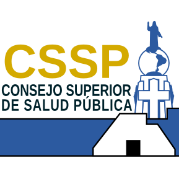 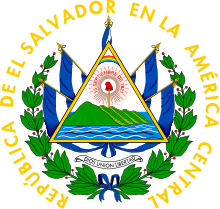 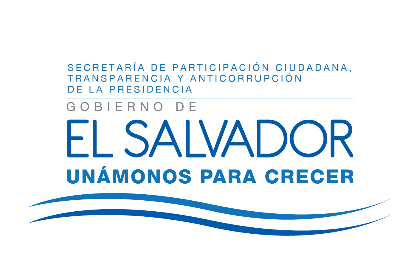                                       Resolución de Entrega de informaciónSan Salvador a  las nueve  horas con treinta   y dos  minutos  del  día 3 de abril   de los corrientes,  Consejo Superior  de Salud Pública,  Luego de haber  recibido  la solicitud   de informaci6n    N° 90/2017   presentada en la Oficina  de información   y Respuesta y  solicita  la siguiente  información:    "Acta  del Consejo del día 15 de marzo de 2017,"   y  tras  realizar  una llamada  telef6nica   el día 28 de marzo  se consult6  al solicitante si  necesitaba   el acta  completa   o alguna  informaci6n    en  específico,   la persona   solicitante    manifestó necesitar  el punto  de acta donde  se brindaba  la pr6rroga  a  la inscripci6n  de establecimientos,    ante ello se le aclara que el punto  de acta era de la sesi6n de Consejo Directivo  del día 8 de marzo,  en este sentido la solicitud   de informaci6n   fue  cambiada  y qued6  de la siguiente   manera:  "copia  del  punto  del punto cuatro  del  acta de la sesi6n   del  día 8 de marzo  referente   a  la solicitud   de ampliaci6n   del  plaza  para registro  de establecimientos    que funcionan   de hecho.  "Y observando   que la informaci6n    se encuentra entre las acepciones de los Art.  19 literal"  y en  Art.  24 de la LAIP. Y después de verificar   el Art.  32 literal "e" de la LAIP, Art.  42 del Reglamento  de la Ley de Acceso a  la lnformaci6n   Publica y tomando en cuenta el Art.34   literal  "a"  de la LAIP se le proporcionan   datos y se RESUELVE:  brindar  la información   pública  de la siguiente  forma:  Se entrega  vía electr6nica   del punto  de acta certificado   por la Secretaría  del Consejo Superior  de Salud Pública,Aura Ivette MoralesOficial de InformaciónConsejo Superior de Salud Pública